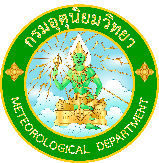                    แบบฟอร์ม การจัดการความเสี่ยงด้านนิรภัยสำหรับบริการอุตุนิยมวิทยาการบิน สำหรับ 	 บริการตรวจและรายงานอากาศบริเวณสนามบินของสถานีตรวจอากาศการบิน	 บริการพยากรณ์อากาศเพื่อการบินของหน่วยงานอุตุนิยมวิทยาการบิน	 บริการแจ้งเตือนสภาพอากาศร้ายที่เป็นอันตรายต่อการบินของหน่วยงานติดตามสภาวะอากาศการบินส่วน   			                                ศูนย์							        การระบุภาวะอันตราย (Hazard identification)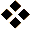 ที่มา    													ภาวะอันตรายที่ระบุได้ : 											        การประเมินความเสี่ยง (Risk Assessment)ความเสี่ยง : 												วิธีวิเคราะห์หาความเสี่ยง : ใช้เทคนิค 5 Why หรือ 5 M        การควบคุมความเสี่ยง (Risk Control)วิธีการที่ใช้ : 																			    ลงชื่อ					ผอ.ส่วน								(				)						                  วันที่					    โอกาสที่จะเกิดความเสี่ยง (L)ความรุนแรง (S)ความรุนแรง (S)ความรุนแรง (S)ความรุนแรง (S)ความรุนแรง (S)โอกาสที่จะเกิดความเสี่ยง (L)สูงมาก (A)สูง (B)ปานกลาง (C)น้อย (D)น้อยมาก (E)สูงมาก (5)5A – แดง5B - แดง5C - แดง5D - เหลือง5E - เหลืองสูง (4)4A - แดง 4B - แดง4C - เหลือง 4D - เหลือง4E - เหลืองปานกลาง (3)3A - แดง3B - เหลือง3C - เหลือง3C - เหลือง3E - เขียวต่ำ (2)2A – เหลือง2B - เหลือง2C - เหลือง2C - เขียว2E - เขียวต่ำมาก (1)1A - เหลือง1B - เขียว1C - เขียว1C - เขียว1E - เขียวผลการประเมินผลกระทบที่เกิดจากความเสี่ยง = L*S = _*_ = _ผลการประเมินผลกระทบที่เกิดจากความเสี่ยง = L*S = _*_ = _ผลการประเมินผลกระทบที่เกิดจากความเสี่ยง = L*S = _*_ = _ผลการประเมินผลกระทบที่เกิดจากความเสี่ยง = L*S = _*_ = _ผลการประเมินผลกระทบที่เกิดจากความเสี่ยง = L*S = _*_ = _ผลการประเมินผลกระทบที่เกิดจากความเสี่ยง = L*S = _*_ = _พื้นที่สีระดับความเสี่ยงกลยุทธ์ในการจัดการความเสี่ยง เขียวต่ำยอมรับความเสี่ยง เหลืองปานกลางยอมรับความเสี่ยงและเฝ้าติดตาม แดงสูงควบคุมและจัดทำแผนดำเนินการจัดการความเสี่ยง